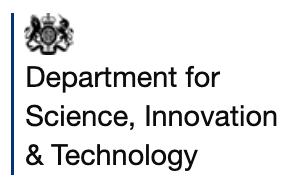 Open RAN in High Demand Density EnvironmentsTechnical GuidanceContents IntroductionAlthough High-Density Demand (HDD) areas represent a small proportion of all network sites, they carry a significant volume of overall network traffic. The unique technical and commercial challenges of these network environments mean that they drive innovation of leading-edge technical features and performance capabilities, which is then deployed more extensively across the network as demand rises, ultimately improving the quality of experience of all customers.

As part of HM Government’s ambition to carry 35% of the UK’s mobile network traffic over open and interoperable RAN architectures by 2030, it is therefore looking at the specific needs and requirements of HDD areas, and how these can be addressed through Open RAN solutions.

This document aims to support this wider programme by developing a set of indicative technical descriptors of HDD areas, together with a snapshot of the typical performance expectations that a mobile network operator may have for equipment used within these environments. The intention is to provide UK telecom equipment vendors with indicative features and performance figures with which to inform their RAN related product development roadmaps relating to UK public 5G networks in HDD areas. The UK’s Open RAN Principles state that interoperable solutions should demonstrate performance at a minimum, equal to existing RAN solutions. This document supports the journey to develop Open RAN products that are not only highly secure and performant, but also adherent to those principles and will deliver sustainable vendor diversity and network supply chain resilience for 5G and into the future.HDD areas and their evolution over timeChapter 2 of this document suggests a set of defining characteristics of HDD scenarios, such as user density (users/km2), traffic density (Gbps/km2) and peak and average DL and UL data transfer rates (Gbps per cell and Mbps per user). It then identifies use cases and the respective individual traffic requirements for dense urban areas, as well as specific locations such as airports, sports venues, rail and subway stations and major public events, and  examines traffic profiles and evolution in coming  years.

Headline findings from this section include that:Although HDD areas are geographically small, they drive significant volumes of mobile traffic. Around 1% of UK geographical areas served by mobile networks could be characterised as HDD. However, these areas drive a high proportion of the nation’s total mobile traffic: an estimated 20% of total mobile traffic and 7% of the highest value macrocells.More geographical areas are becoming high-density. By the end of the decade, the area of the UK with traffic density equivalent to today’s HDD areas is set to more than double - with traffic density  in today’s HDD areas also doubling in the same period.Yearly data traffic from high-density areas is set to rise multiple times. By the end of the decade,  yearly data traffic could potentially rise 5 or 10 times - a high-growth scenario could see traffic increase from just under 2 Exabytes today to a potential 26 Exabytes.Key HDD technical challenge areasChapter 3 of this document outlines the challenge areas relating to Open RAN network deployment in HDD environments that have been suggested through our research with multiple sources including MNOs, SIs, vendors and chipset OEMs. These include the following.Indicative performance expectationsFinally, Chapter 4  develops an indicative set of performance levels that Open RAN equipment may need to meet, if it is to help networks address the areas of challenge set out in the preceding chapter. This looks at areas such as RAN architecture, software features, RU performance, Open fronthaul performance, Open Cloud, DU/CU and RIC.How this document should be usedThe content in this document is drawn from detailed analysis of traditional RAN and Open RAN reference material, and has been informed by the input from key UK and global Telecoms market stakeholders. Our intention in releasing this data is that it will help contribute to, and inform, the cross-industry conversation about the importance of HDD areas, by helping to quantify in numerical terms just what the ‘high-performance’ expectations of equipment used in these areas might be. We would welcome discussion and debate as to the areas in which these figures are - and are not - helpful or accurate.

We recommend you obtain professional advice before acting or refraining from action on any of the contents of this publication, and accept no liability for any loss occasioned to any person acting or refraining from action as a result of any material in this publication. The views expressed are those of the report author and do not necessarily reflect the views or positions of the UK MNOs or others who have provided input for consideration.Defining HDD Areas and Their Evolution Over Time
2.1 HDD definitionThe term “High Demand Density” (HDD) is intended to represent areas with the most stretching demands on functionality and performance due to environment, traffic and user concentration, service mix and quality of experience targets. The key parameters for HDD areas and scenarios classification are user density, traffic density, and the average and peak downlink and uplink data transfer rates (per cell and per user). The below table shows these parameters. 
2.2 HDD scenario analysisHDD scenarios occur in dense urban areas as well as in specific locations including airports, sports venues, railway and subway stations and major public event venues. However, specific network requirements vary between these locations. A crowded sports stadium for example, is expected to have a higher average user density than a train station, and a different uplink and downlink usage. The tables below consolidate information from various data sources to show typical values for HDD scenario parameters. Table 2: 3GPP HDD environment characterisationA numerical analysis of each identified HDD scenario is presented in Table 3. Where available, UK-specific figures are used; otherwise, information from a European operator is used. The figures are on a “per MNO” basis for an MNO with 30% market share in that region.Table 3: Numerical analysis of each HDD scenario (MNO with 1/3 penetration ratio)* European MNO data traffic as a reference;** Calculated using Ofcom’s Mobile networks and spectrum - Meeting future demand for mobile data high growth scenario (using a 55% of growth until 2030).*** Simultaneously attached users2.3 Estimated traffic in HDD areas Global mobile traffic is expected to grow from year to year, and UK traffic is expected to follow the same pattern. Traffic will grow through an increase in devices driven by IoT services and through growth in mobile data traffic per device attributed to three main drivers: improved device capabilities, an increase in data-intensive content and growth in data consumption due to continued improvements in the performance of deployed networks.Ofcom’s “Mobile networks and spectrum” report (February 2022) modelled three scenarios (high, medium and low) for mobile data traffic growth rates. Noting that growth rates have been generally static or reducing over time, the medium and low growth rates (25% per annum and 40% per annum) are considered more likely bounds for traffic forecasts, compared with the high rate, and so the medium and low rates from this reference are used in this section of analysis.Figure 1 below shows the estimated traffic growth for HDD areas for each of the two growth scenarios. The key assumptions for the graph are:2022 UK mobile traffic (total in year) for urban areas is estimated at 3852 Petabytes (the Connected Nations 2022 Ofcom Report - 321 petabytes, monthly mobile data traffic in UK urban areas);The traffic in HDD areas represents 46% of the urban traffic; based on the Ofcom report, this is the typical proportion of an urban area where traffic density is greater than 0.31 Gbps per km2. (This is the proposed HDD threshold based on consideration of traffic in rail and subway stations as HDD, and corresponds to approximately 140 GB per hour per km2).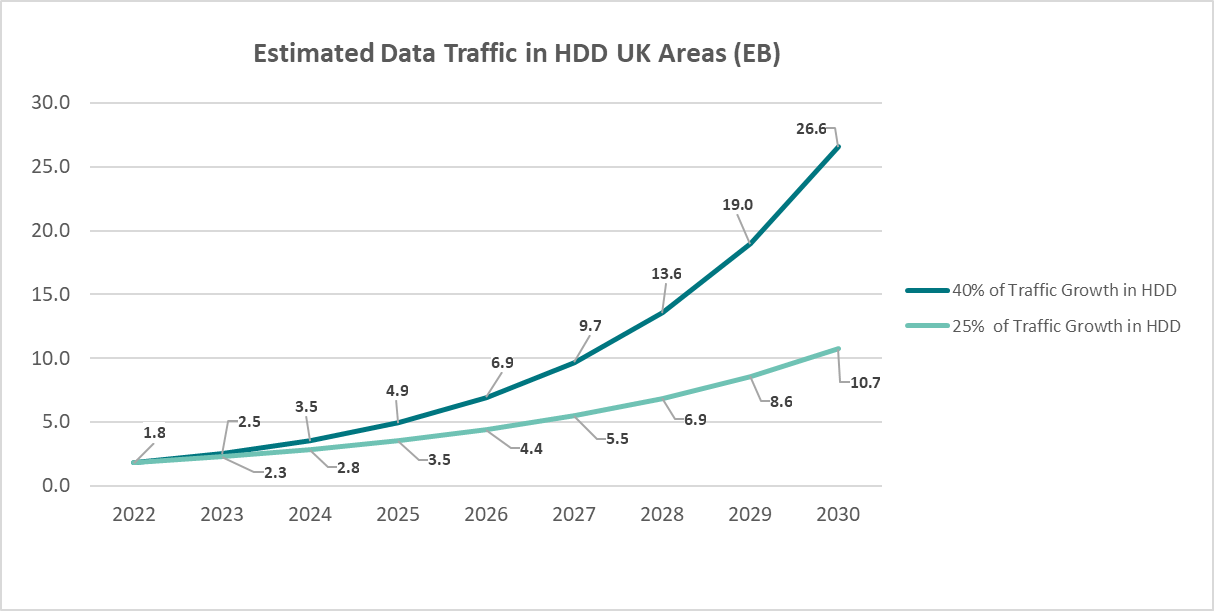 Figure 1: Forecast graph of the mobile data traffic growth in UK HDD areasThe total traffic captured in HDD areas is estimated to be as follows, (1 ExaByte = 1 000 PetaBytes = 1 000 000 TeraBytes or 1 000 000 000 (billion) GigaBytes)).2.4 UK geography evolution of HDD areasThe proportion of HDD areas is expected to increase in the future, primarily due to the increase in traffic density driven by the number of 5G compliant devices and the emergence of more demanding mobile services. For the purposes of estimating the growth of HDD areas,  Ofcom data on monthly mobile traffic has been used to provide consistent data on area sizes and usage, and support an estimation method from available figures. This data:Gives a view of the size of UK urban areas, assuming that an urban area is an area where the monthly data traffic is greater than 1 PB (1024 Terabytes) per 100 km2. It can then be estimated how the size of urban areas will change assuming a 25% traffic growth rate (the areas with traffic greater than 1PB per 100 km2 will increase due to traffic growth).Allows the calculation of HDD area as a percentage of the total urban area by examining the area figures for Manchester and London and applying that ratio to the calculation for urban area size (the proportion of the urban area for these locations where there is a total average hourly data traffic of more than 140 GB per km2).Figure 2 shows the forecasted evolution of the proportion of UK HDD areas for the years 2023, 2025 and 2030 based on the assumptions above.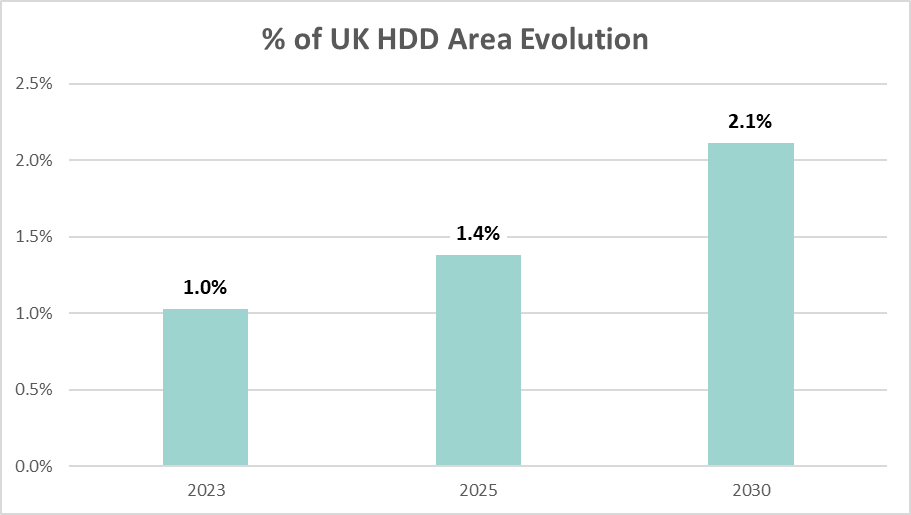 Figure 2: HDD UK Area Evolution until 2030As the graph sets out, HDD areas represent about 1% of the UK landmass today (i.e., 2.496 km2 from a UK total of 243.610 km2). This includes approximately 3000 special locations (such as airports or sport venues). By the end of the decade, the area of the proportion of HDD areas in the UK with traffic density equivalent to today’s HDD areas is set to more than double, to 2.1%. It is important to note however that methods of identifying HDD areas vary - one mobile network operator, for example, suggests that a cluster-based approach to classifying base stations indicates that the above figures could be an under-estimate. Taking into account the traffic volume estimates in the previous subsection, it is also possible to estimate the traffic density that could be expected in HDD areas, based on the  low and medium growth scenarios set out by Ofcom, as follows.Whilst the percentage increases may be small, due to high site density in HDD areas this can represent a significant increase in the number of sites.2.5 Number of 5G sites in UK HDD areas HDD areas generate intense traffic demands on the network, with networks needing to carefully plan and monitor sites to optimise the number of base stations and types of base station considering differing size and capacity.Figure 3 forecasts the number of 5G sites in a dense urban scenario for the years 2023, 2025 and 2030 based on the area calculation in the previous section and assumptions concerning:Adoption of outdoor small cells and mmWave (Ofcom, “Mobile networks and spectrum” (2022));Average cell radius considered for the mid-band macro sites, outdoor small cells and mmWave sites.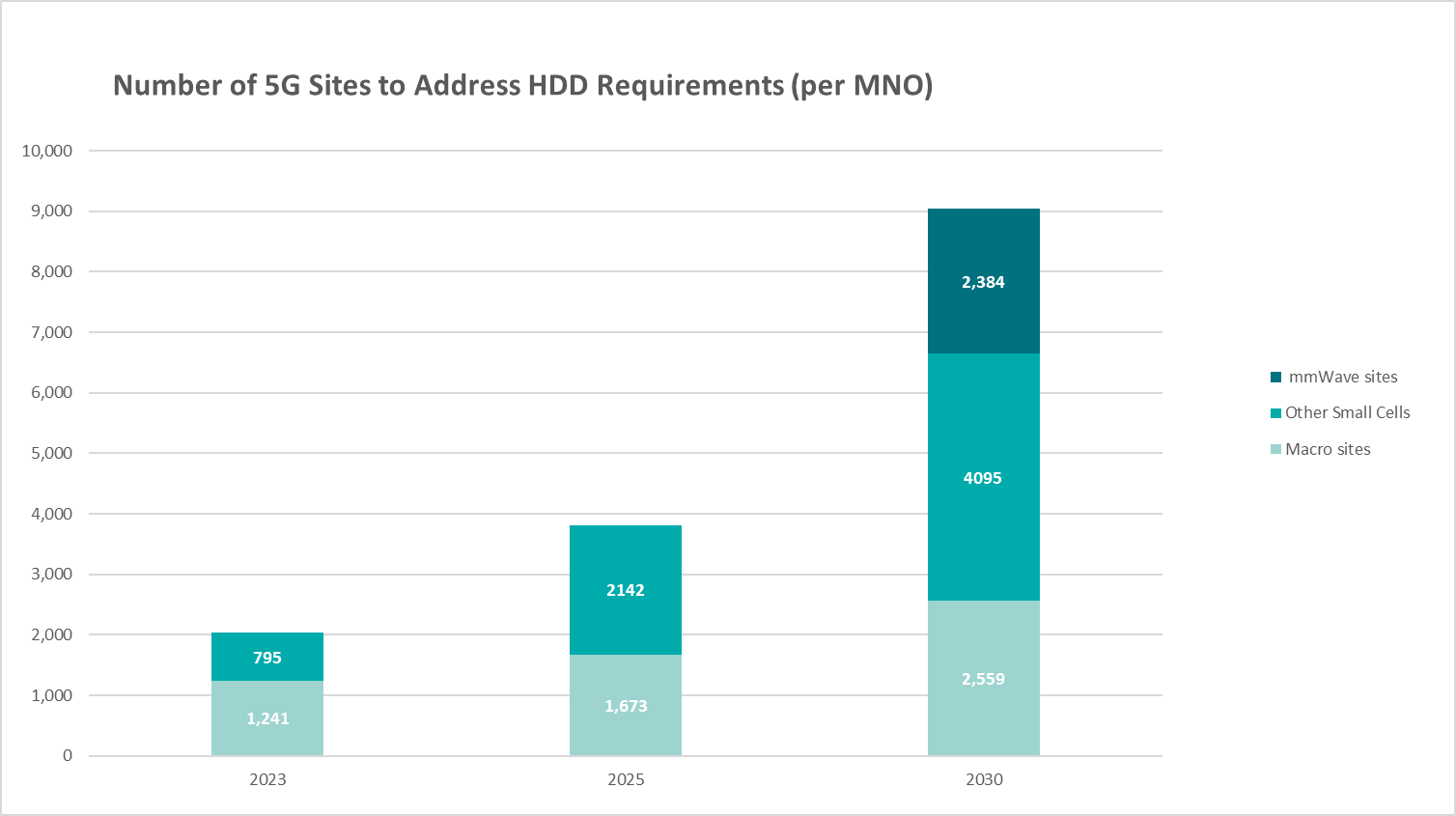      Figure 3: Number of 5G Sites to address HDD requirements per MNOBased on the above assumptions, HDD traffic, and user profile, it is estimated that the following numbers of macro sites and small cells could be required per MNO to provide the HDD coverage footprint. Key Technical Challenges for Open RAN in HDD areasSome key technical challenges to OpenRAN adoption in HDD areas, drawn from stakeholder insight, are summarised below. This list should be seen as indicative and non-exhaustive.Open RAN Network Elements in HDD: indicative performance expectations This section presents a high-level indication of the levels of specific performance expectations that may be held by mobile network operators for HDD Open RAN areas, over and above those for other parts of the network. Energy efficiency and security requirements are included since their impact is more pronounced in HDD scenarios, though they are relevant to all areas. These expectations are divided into short-term (1-2 year), mid-term (2-3 year) and longer-term (4-7 year) scenarios.4.1 RAN Architecture The various deployment models for Open RAN solutions balance multiple factors such as fibre availability, compute requirements, pooling gains, energy consumption, and latency. Multiple deployment models must be supported for HDD areas due to these variables. For example, while it is beneficial to keep the O-RU at site level, other functions can be placed in a more centralised location (O-DU and/or O-CU), as long as it would not negatively impact the services. Centralising network elements at edge or regional level can enable other benefits beyond pooling capacity such as air conditioning energy consumption savings.Table 2: Deployment architectures list4.2 RAN Software FeaturesRAN software features refer to the key capabilities for a functioning mobile network and for the optimal utilisation of available infrastructure and resources. This section covers mobility, throughput, capacity, self-organising networks (SON), and energy efficiency. Mobility – Radio network mobility expectations include radio link switching of a mobile user, inter and intra site handover management based on user location and criteria for managing data traffic demand. Table 3: RAN features Mobility requirements listThroughput – To achieve required throughput for users, mMIMO 32T32R and 64T64R are “top” expectations. To enable a more cost-effective deployment, MNOs may also pair 4T4R MIMO 5G O-RU with older antennas on sites that allow 5G set up using 4G frequencies as this does not involve replacing all hardware. Table 4: RAN features Throughput requirements listWhile the best performance could come from mMIMO RUs and antennas, there are significant constraints and MNOs may choose to maintain older antennas for 700MHz, 800MHz, 900MHz, 1.8GHz, 2.1GHz and 2.6GHz. As a consequence, only 2T2R (or 4T4R depending on the installed antenna) would be used for low bands and 4T4R used for mid-bands.Table 5: RAN features Throughput requirements list*2021 auctioned by Ofcom, ,  Although the expectation for 32T32R is shown, 64T64R could be the preferred option due to its long-term viability for urban areas rather than just for dense urban and HDD.In HDD areas, higher modulation schemes are considered important to enhance throughput by up to 20%.Table 6: RAN features Capacity requirements listCapacity – The need to manage cell capacity, and ensure efficient utilisation of asset beamforming capability, is seen as fundamental by network operators. The use of specific and targeted beams to devices for managing Signal to Interference and Noise Ratio (SINR) is also seen as leading to improved user experience.Table 7: RAN features Capacity requirements listQuality of Service – Traffic prioritisation mechanisms supporting QoS Class Identifier (QCI) and 5G QoS Identifier (5QI) designed to meet Guaranteed Bit Rate (GBR) (e.g., voice traffic) and non-GBR (e.g., video streaming) traffic requirements are considered important across RAN areas. For HDD scenarios, network slicing is expected to be a relevant feature to guarantee contracted SLAs for defined services under network congestion and high load scenarios. Table 8: RAN features targeting quality of service listSelf-Organising Networks (SON) – SON features in RAN functions are relevant to HDD scenarios for automating processes across planning, configuration management, optimisation and healing on mobile radio access networks. Automated mechanisms for neighbour management and managing Physical Cell identity are expected to be considered especially important in HDD areas due to the level of change that is likely to occur amongst a large concentration of cells, and the need to eliminate human errors in configuration that could impact the network performance. The development of these features may also align with MNO strategies to reduce OPEX.Table 9: RAN features targeting quality of service listEnergy Efficiency – Energy consumption is estimated to represent between 20% to 40% of network OPEX and is highest when traffic load is at its highest. Within this, the RAN is estimated to consume around 80% of the total network energy of which air cooling systems consume 30-66% of base station site energy, so energy-efficient radio network products can make a considerable difference.The operator expectations set out below could be achieved through strategies such as partially turning off the mMIMO array, or even disconnecting some cells based on utilisation or forecasted utilisation by AI/ML - this could reduce the RAN power consumption when traffic load is low to around 30% of its typical consumption. On the hardware side, improving the power amplifier (PA) energy consumption (estimated to be 55% of the total mMIMO RU energy consumption at 100% load) could also yield savings.   Table 10: RAN features targeting energy efficiency listOthers – This encompasses miscellaneous RAN features that are not part of the previous subsections but are nonetheless important for Open RAN solutions in high traffic density scenarios.Table 11: RAN features aggregated as “Other” requirements listAs networks evolve with increasing levels of automated operations, counters and data on features and performance are seen as critical (e.g., to optimise network performance, pre-empt congestion and detect congested areas). Positioning capability is also viewed as highly relevant as well as the potential of Open RAN solutions in network sharing deployments to address TCO challenges by sharing infrastructure.  4.3 RU The following analysis sets out indicative operator expectations for current Open RAN RU performance in HDD areas. Table 12: RU requirements list and target values 4.4 Open Fronthaul This section refers to Open Fronthaul (O-FH) expectations, encompassing:Supported profiles, referring to supported beamforming methods and compression;Management and synchronisation plane requirements;Physical interfaces;Fronthaul Gateway, which can support L1 processing offload;And supported split option 7.2x.Table 13: O-FH profiles to be supported A fronthaul gateway can support the precoding function, compression/decompression, provide synchronisation of DU and RU, L1 low PHY, Digital Front End (DFE), and beamforming processing offload with dedicated cards. Processing offload is viewed as highly relevant to HDD scenarios to reduce CPU demand on the server.Table 14: FH multiplexer and gateway requirements to be supportedTable 15: Beamforming methods to be supportedTable 16: FH multiplexer and gateway requirements to be supportedThe SyncE method of synchronisation is considered beneficial in HDD scenarios since GPS/GNSS synchronisation is not always possible in deep urban areas due to surrounding buildings. Table 17: Compression requirements to be supported4.5 O-CloudExpectations for O-Cloud relate to the virtualisation of DU and CU network functions over cloud infrastructure. They include the following specific considerations. In HDD scenarios, L1 acceleration cards are considered fundamental to offload L1 processing from the CPU, enabling a more robust infrastructure to address high loads.Table 18: O-Cloud requirements concerning L1 processing offload to be supportedThe O-Cloud infrastructure is expected to be fully integrated with the SMO through the O2 interface to leverage automation and scalability for HDD scenarios. For instance, at off-peak loads the infrastructure can be scaled-down (scale-up processes must be considered as well) for energy consumption savings.Table 19: O-Cloud requirements to cope with SMO integrationIn HDD scenarios, mMIMO solutions are recommended. These are power intensive, and therefore energy efficiency features become imperative. For instance, these features can dynamically decrease the size of the mMIMO array or turn off a specified number of antenna elements. It therefore is crucial to understand the benefit realisation of these features and to monitor network energy consumption.Table 20: O-Cloud requirements to monitor and manage energy consumptionSpecific services may require tight SLAs and may be deployed over a network in an HDD scenario. To ensure that those SLAs are satisfied, network slicing is considered a priority for HDD scenarios.Table 19: O-Cloud requirements to support network slicingDue to the high number of users and traffic in HDD areas, security plays a fundamental role, and so related features are considered high priority.Table 21: O-Cloud requirements to support security4.6 DU/CU The following set of expectations relate to the virtualisation of DU/CU over a bare metal server, and covers several specifications, namely:Inputs and outputs (e.g., PCIe slots, highly relevant for L1 processing offload which has relevant benefits for HDD);Synchronisation through chaining, which can be beneficial in high cell density areas;Network function scalability;Energy efficiency and monitoring.Table 21: O-DU/O-CU requirements to be supportedThe following table presents expectations relevant to  O-CU. Inter-CU mobility is highly relevant to HDD as the cell radius in these areas are small, and cell handovers are therefore more likely to span different CUs.Table 22: O-CU requirements to be supportedAt the vDU level the following points are seen as highly relevant for HDD:Offloading L1 processing, to improve performance and energy efficiency;As the cell radius is small in HDD areas, cell handovers are more likely to span different DUs;HDD areas are often dense urban which can restrict GPS/GNSS synchronisation due to weak signal reception. SyncE/G.8262 is critical as this protocol circumvents this limitation.Table 23: O-DU requirements to be supported4.7 RIC and SMORIC and SMO are seen as major differentiators for Open RAN compared to traditional RAN, as they can enable unprecedented levels of automation in the MNO network. In HDD areas, automation is seen as enhancing network performance, security, and efficiency even further, unlocking new methods for load management, security processes automation and security control maintenance among others. Table 24: RIC requirements to be supportedNon-RT RIC has a special focus on the implementation of rApps and their training through AI/ML algorithms.Table 25: Non-RT RIC requirements to be supportedNear-RT RIC is closer to RAN functions, and may be where most of the use cases will be implemented. Therefore, enabling a fully functional, interoperable and secure RIC implementation is of high relevance.Table 26: Near-RT RIC requirements to be supportedOverall, the top priority RIC use cases are shown in the table below.Table 27: O-RAN Alliance initial set of use-cases to developThe top priority SMO enablers for HDD are shown in the table below.Table 28: SMO requirement listGlossaryANR – Automatic Neighbour RelationCNF – Containerised Network FunctionsCU – Centralised UnitDL – DownlinkDU – Distributed UnitHDD – High Demand DensityMIMO – Multiple Input Multiple OutputmMIMO – Massive Multiple Input Multiple OutputMNO – Mobile Network OperatorN.A. – Non AvailableO-CU – Open Centralised UnitO-DU – Open Distributed UnitO-FH – Open FronthaulO-RU – Open Radio UnitOSS – Operational Support SystemsPCI – Physical Cell Identity QoS – Quality of ServiceQCI – QoS Class IdentifierRAN – Radio Access NetworkRIC – RAN Intelligent ControllerRU – Radio UnitSA – StandaloneSON – Self-Organising NetworkNSA – Non-StandaloneSMO – Service Management and OrchestrationUL – UplinkApril 2023Challenge AreasMain Open RAN challenges in HDDFronthaul (O-FH)Open Front-haul security and performance;Support for 7.2x split for macro layer;O-RU alignment on variations due to options and complexity (O-RU & O-DU need to reflect same category option)ChipsetsLack of diversity in processor suppliers;Power efficiency of solution when using general purpose processors;Restriction of Open RAN component software products (i.e., DU, CU) to specific underlying hardware.Massive MIMO (mMIMO)Capacity and service quality in HDD areas;Performance parity with the traditional RANs for mMIMO products.MobilityEntering and leaving specific handover phases before completion (ping-pong effect) - this will create unnecessary messaging across backhaul reducing available capacity;Consecutive handovers between the same cells.Ensuring load is properly balanced between overlapping network layers to ensure best use of capacity resources.Energy EfficiencyProcessing demand and energy consumption is highest in HDD areas due to complexity of multiple signal path computations and the number of users.SecurityOpen architecture provides a larger attack surface;In HDD, vulnerabilities can expose a large number of users and a large volume of data.InteroperabilityPerformance of Open RAN has not yet reached parity with traditional single RAN provider solution;In HDD areas consistent data compatibility and support processes for heterogeneous equipment across macro layer and small cell solutions will be needed.RAN Intelligent Controller (RIC)Automation of RAN operations and enhancement of RAN resources usage through use cases.MetricUnitsDescriptionUser DensityUsers/km2Number of active users in a specific geographical area at the same time. (Active = data/voice transfer active)Most HDD scenarios occur in situations where a lot of users and devices are present in a specific place or event, putting intense demand on the network.Traffic DensityGbps/km2The traffic density measures the ratio between the data transfer rate and the geographical area of a particular event/situation. In HDD scenarios, there are high data volumes per square metre due to the use of social networking and video streaming transfer services (among others) that put high traffic demands on the networkPeak and average DL and UL Data Transfer Rates (per cell and per user)Gbps or MbpsHigh peak downlink or uplink transfer data transfer rates can cause network congestion and reduce the user QoE.High average downlink or uplink transfer data transfer rates in a specific event indicates intense network usage across the period.ScenarioExperienced DL data rateExperienced UL data rateDL Data traffic capacityUL Data traffic capacityTotal Data traffic capacityUser densityActivity factorUE speed (mobility)Urban Macro50 Mbps25 Mbps100 Gbps/km250Gbps/km2150Gbps/km210k users/ km220 %Pedestrians and users in vehicles (up to 120 km/h)Dense Urban300 Mbps50 Mbps750 Gbps/ km2125 Gbps/ km2875 Gbps/km225k users/ km210 %Pedestrians and users in vehicles (up to 60 km/h)Broadband Access in a Crowd25 Mbps50 Mbps3.75 Tbps/km27.5Tbps/km211.25Tbps/km2500k users/km230 %Pedestrians ScenarioNumber of Users ***AreaUser DensityUK MNO Traffic VolumeUK MNO Traffic Volume (2030)**EventDurationTraffic Density(2023)Expected Traffic Density(2030)**Airports  2k0,.1 km2(Heathrow Airport)20k users/km2DL: 5 TBUL: 1 TBDL: 57 TBUL: 11,4 TB8 hoursDL: 13.9 Gbps/km2(1.4 Gbps/airport)UL: 2,.8 Gbps/km2(0.3 Gbps/airport)DL: 158.3 Gbps/km2(15.8 Gbps/airport)UL: 31.7 Gbps/km2(3.2 Gbps/airport)     Stadiums and Arenas  17.7k(Stadium Capacity)0.036 km2(Etihad Stadium)490k users/km2DL: 1,42 TBUL: 2.64 TBDL: 16,2 TBUL: 30,1 TB3 hoursDL: 26.4 Gbps/km2(1.1 Gbps/stadium)UL: 49.0 Gbps/km2(2.0 Gbps/stadium)DL: 333.1 Gbps/km2(12.0 Gbps/stadium)UL: 619.3 Gbps/km2(22.3 Gbps/stadium)Rail and Subway Station0.7 k0.02 km235k users/km2DL: 11.4 GBUL: 1.2 GBDL: 129.5 GBUL: 14.1 GB15 minDL: 0.2 Gbps/km2(0.008 Gbps/station)UL: 0.02 Gbps/km2(0.0009 Gbps/station)DL: 57.6 Gbps/km2(1.2 Gbps/station)UL: 6.3 Gbps/km2(0.1 Gbps/station)Public Events*1.7k0.024 km2(South Bank Centre New Year’s Eve)70kusers/km2DL: 1.2 TB*UL: 2.2 TB*DL: 13.7 TB*UL: 25.1 TB*7hDL: 15.9 Gbps/km2(0.4 Gbps/event)UL: 29.1 Gbps/km2(0.7 Gbps/event)DL: 180.9 Gbps/km2(4.3 Gbps/event)UL: 331.8 Gbps/km2(8.0 Gbps/event)2025203025% growth scenario assumed3.5 EB10.7 EB40% growth scenario assumed4.9 EB26.6 EBAverage traffic density in HDD areas 
(TB/month/km2)Demand density 
(Gbps/km2)202377 - 83 0.36 - 0.38202591 - 1270.42 - 0.592030173 - 4310.8 - 2.0Average number of HDD macro sites per MNO (estimated)Average number of HDD small cells per MNO (estimated)20231241795203025594095 (mid-band)2384 (mmWave band)Challenge AreaHDD Technical ChallengeOpen FronthaulOpen RAN deployments introduce the disaggregation of the Baseband Unit (BBU) into O-RU and O-DU connected by the Open Fronthaul (O-FH) interface. MNOs identified the following O-FH challenges for HDD areas:Open Fronthaul security and performance;Support for 7.2x split for macro layer;O-RU alignment on variations due to options and complexity - O-RU and O-DU need to reflect the same category option. Category A O-RUs are simpler with precoding done on the O-DU while category B are more complex with precoding in the O-RU, being recommended for HDD scenarios to reduce O-FH bandwidth and to put a lower processing load on DUs.ChipsetsMNOs identified the following chipset challenges:Lack of diversity in processor suppliers - Intel dominates the O-RAN market as almost all O-RAN deployments to date have used COTS server hardware based on Intel’s FlexRAN architecture with or without hardware acceleration;Power efficiency of solution when using general purpose processors;Restriction of Open RAN component software products (i.e., DU, CU) to specific underlying hardware. Portability between chipsets and compute stacks would potentially increase DU/CU options for operators and foster competition.Massive MIMO (mMIMO)Massive MIMO refers to antennas with a high number of antenna elements. Together with beamforming, this technology can address performance bottlenecks by managing interference and capacity to support a larger number of users in the call and improve end-user experience in densely populated areas. MNOs identified that:Open RAN systems may need to support mMIMO for good service quality in HDD areas.Performance parity with the traditional RANs for mMIMO products are  a current challenge.MobilityIf not properly supported or implemented, mobility can significantly affect network performance. In terms of HDD scenarios there are three relevant mobility use-cases:Handover management between gNBs;Load-balancing through multiple layers as per MNO policies;Inter-layer mobility (between small cells and macro cells), which is highly relevant for HDD since it could offload traffic from the macro cell layer. Energy EfficiencyHDD areas are characterised as being highly demanding in terms of energy consumption, mainly due to the high user density and demanding services that the network needs to provide. The energy efficiency features to support HDD scenarios are mainly essential after peak traffic load situations, in which some of the active features can be disabled to save energy (eg, mMIMO features can be progressively turned off in a stadium after a match to save energy, and the BS Sleep Mode mechanisms can be turned on in train stations before and after rush hours) SecurityWhile security is consistently a priority across all areas of the network, HDD environments are potentially higher priority due to the impact of security incidents being higher in areas of high network traffic. Vulnerabilities can expose a large number of users and a large volume of data.The disaggregated architecture arguably provides a larger attack surface for security measures to defend.InteroperabilityPerformance: The performance of  Open RAN systems with components from a variety of vendors under HDD traffic load is not yet widely believed to have reached parity with traditional RAN vendor provider solutions. Network Management: In HDD areas consistent data compatibility and support processes for heterogeneous equipment across macro layer and small cell solutions will be needed.RAN Intelligent Controller (RIC)Development of the RIC, SMO and associated use cases are seen as critical by MNOs to reduce the OPEX associated with network operations.  MNOs see this as a differentiator for Open RAN over traditional RAN.Use cases to reduce the OPEX through automation of complex features and through automation of RAN operations are seen to be key.Furter, in HDD areas use cases such as mMIMO optimisation and Traffic Steering can enhance how network resources are utilised. Use of O-CloudO-cloud is the cloud platform needed to host the RAN functions. MNOs see uncertainties in this area as relating to : the acceleration architecture that will be required;orchestration of the cloud platform over potentially hundreds of sites (a scale beyond what is currently deployed for network purposes) and optimisation of cloud performance that does not place an undue burden on infrastructure (e.g. more server capacity per site may be needed if the cloud is not optimised). While several candidates are emerging in the market, there is yet to be a standard performance benchmark.CategoryRequirementDescriptionRelevanceTarget DateSingle MNOSingle MNO     RU on site + vDU / vCUTopShort termSingle MNOSingle MNO     RU + vDU on site + vCU centralisedTopShort termSingle MNOSingle MNO     RU on site + vDU / vCU centralisedHighMid- termSmall CellSingle MNORU + vDU / vCU Edge CloudHighMid- termSmall CellSingle MNORU + vDU on site + vCU Edge/Regional CloudHighMid- termSmall CellSingle MNORU+PHY on site + vDU / vCU Edge/Regional Cloud (Split 6)MediumMid-termCategoryRequirementDescriptionRelevanceTarget DateMobilityInter DU MobilityInter DU mobility / Inter DU mobility for EN-DCTopShort-termMobilityHandoverIntra / InterTopShort-termMobilityCarrier AggregationMinimum 3 CCs (incl. 4x4), inter/intra siteTopShort-termMobilityCarrier AggregationIntra gNB Inter DU CAHighMid-termCategoryRequirementDescriptionRelevanceTarget DateObs.PerformanceThroughputMIMO4T4RTopShort-termLow band (e.g. 700MHz)~200Mbps DL max throughput, 5 bps/Hz, BW 10MHz, 700MHzThroughputMIMO4T4RHighMid-termMid band (1.5GHz or 2.3GHz)~450Mbps DL max throughput, 5.6bps/Hz, BW 20MHz, 1.5GHzThroughputMIMODL Multi-userTopShort-termN.A.N.A.ThroughputMIMOUL Multi-userTopShort-termN.A.N.A.CategoryRequirementDescriptionRelevanceTarget DateObs.PerformanceThroughputMassive MIMO32T32RTopShort-termMacro layer 3.4-3.8GHz*, 1.5GHz, 2.3GHz*, and 700MHz*Proposed for busier rural areas, sub-urban or urban:~4.7Gbps DL max throughput,5.8bps/Hz, BW 100MHz, 3.5GHz, 8DL layersThroughputMassive MIMO32T32RHighMid-termMacro layer 2.6GHzProposed for busier rural areas, sub-urban or urban:~4.7Gbps DL max throughput,5.8bps/Hz, BW 100MHz, 3.5GHz, 8DL layersThroughputMassive MIMO64T64RTopShort-termMacro layer 3.4-3.8GHz*, 1.5GHz, 2.3GHz*, and 700MHz*Proposed for dense urban areas and HDD scenarios: ~4.7Gbps DL max throughput,5.8bps/Hz, BW 100MHz, 3.5GHz, 8DL layersThroughputMassive MIMO64T64RHighMid-termMacro layer 2.6GHzProposed for dense urban areas and HDD scenarios: ~4.7Gbps DL max throughput,5.8bps/Hz, BW 100MHz, 3.5GHz, 8DL layersCategoryRequirementDescriptionRelevanceTarget DateObs.PerformanceThroughputModulation1024QAM downlink modulation schemeTopShort-termIt corresponds to features usually released as licensedUp to 20% gain from using 1024QAM instead of 256QAM modulation schemeThroughputModulation256QAM uplink modulation schemeTopShort-termIt corresponds to features usually released as licensedUp to 20% gain from using 256QAM instead of 64QAM modulation schemeCategoryRequirementDescriptionRelevanceTarget DateMobilityBeamformingBeamSet Format (Radiating elements with the same signal at the same wavelength and phase, combine to form a single antenna, increasing the data rate)HighShort-termCategoryRequirementDescriptionRelevanceTarget DateQoSNetwork SlicingSlicing (5QIs/QCIs and types of services/slices configuration)TopShort-termCategoryRequirementDescriptionRelevanceTarget DateSONANRAutomatic definition of neighbour relations for Intra Frequency, Inter Frequency, and Inter RATHighMid-termCategoryRequirementDescriptionRelevanceTarget DatePerformanceEnergy EfficiencyON/OFF DL MIMO adaptationAutomatic deactivation of transmit branches and elements to reconfigure cell to simpler MIMO configurations during low trafficHighMid-termUp to 20% savings when in lower loads by disabling a portion of the mMIMO arrayEnergy EfficiencyEnhanced Radio Deep SleepRRUs can be automatically switched off to enable energy savings, configured and controlled by RIC and SMO, working with mMIMO and FDD/TDDHighMid-termNo energy savings information was found concerning this featureEnergy EfficiencymMIMO DFE shutdownPart of digital front end and beamforming can be automatically shut down based on traffic load, without impacting on the mMIMO antenna components or reliabilityHighMid-termNo energy savings information was found concerning this featureEnergy EfficiencyBase station Sleep mode mechanismsSW support for automatic deactivation of number of PAs in mMIMO, based on traffic, and LTE carriers in low traffic periodsHighMid-termNo energy savings information was found concerning this featureEnergy EfficiencyBattery Consumption SavingAdditional enhancements are required to address issues in Rel-16, (idle/inactive-mode power consumption in NR SA deployments)HighMid-termNo energy savings information was found concerning this featureEnergy EfficiencyBattery Consumption SavingBuilding blocks to enable small data transmission in INACTIVE state for NRHighMid-termNo energy savings information was found concerning this featureCategoryRequirementDescriptionRelevanceTarget DateOthersCountersRAN Software features countersTopShort-termOthersCountersO-RU power consumption metricsHighMid-termOthersPositioningSupport of feature around user positioning: RAN positioning based on Cell ID & timing advance, E-CID positioningHighMid-termOthersRAN SharingeNB/gNB supporting MOCN and MORAN configurationHighMid-termRequirementDescriptionRU#1 – High Band TDD (Small Cell)RU#2 – Wide Band / High Band TDD / mMIMO (WB-HBT-MM-04)RU#3 – Wide Band/ High Band TDD/ mMIMO (WB-HBT-MM-02)RU#4 – mmWave TDD/mMIMO (mmW-MM-01)RU#5 – Single Band / Mid Band TDD / RRU (SB-MBT-RU-02)RU#6 – mmWave TDD/mMIMO (mmW-MM-01) (Small Cell)Spectrum AllocationFrequency Requirements (MHz)3400 - 38003400 - 38003400 - 3800700+800+900260026000Spectrum AllocationIBW (MHz)20040040095MHz501000Spectrum AllocationOccBW (MHz)200200 (min) / 300 (targeted)300 (min) / 400 (targeted)95MHz50>=800Antenna DesignAAU Number of simultaneous TX user beams/layers per carrierN.A.16DL/8UL16DL/8ULN.A.N.A.N.A.Antenna DesignBeam-steering capabilityN.A.Digital BeamformingDigital BeamformingN.A.N.A.N.A.Antenna DesignAAU Antenna ElementsN.A.192384N.A.N.A.N.A.Antenna DesignTx/Rx4T4R64T/64R64T/64R2T4R4T4R4T/4RRadiated SignalEIRPN.A.76dBm79dBmN.A.N.A.N.A.Radiated SignalRF Power (W)4*5320 (minimum)320 (minimum)2*1604*804*5ModulationDownlink modulation Mode 256QAM, 1024QAM256QAM, 1024QAM256QAM, 1024QAM256QAM, 1024QAM256QAM, 1024QAM256QAM, 1024QAMModulationUplink modulation Mode64QAM, 256QAM64QAM, 256QAM64QAM, 256QAM64QAM, 256QAM64QAM, 256QAM256QAMEnergy EfficiencyPower Consumption @100% Load0.12kVA<0.9kVA<0.9kVA0.48kVA0.48kVA0.12kVAEnergy EfficiencyPower Consumption @0% load<30% of power consumption @100% load<30% of power consumption @100% load<30% of power consumption @100% load<30% of power consumption @100% load<30% of power consumption @100% load<30% of power consumption @100% loadCategoryRequirementDescriptionRelevanceTarget DateO-FH profileNR-TDD-FR1-CAT-B-mMIMO-RTWeights-BFPNR TDD FR1 with Massive MIMO, config Cat B, with weight-based beamforming and Block Floating Point compressionTopShort-termO-FH profileNR-TDD-FR1-CAT-B-mMIMO-RTWeights-ModCompNR TDD FR1 with Massive MIMO, config Cat B, with weight-based beamforming and modulation compressionTopShort-termCategoryRequirementDescriptionRelevanceTarget DateFronthaul GatewaySupport of O-RAN compliant 7.2x interface with O-DUFHGW for connectivity of legacy O-RUs. Also relevant for HDD since it allows L1 processing offload with dedicated acceleration cardsTopShort-termCategoryRequirementRelevanceTarget DateBeamformingSupport of Predefined-Beam BeamformingTopShort-termBeamformingSupport of Weight-based Dynamic BeamformingHighMid-termCategoryRequirementDescriptionRelevanceTarget DateSupported SplitsSplit option 7.2xSupport functional splits option 7.2x. Being targeted at HDD scenarios, it should support category B O-RUs for mMIMO and beamforming capabilitiesTopShort-termCategoryRequirementDescriptionRelevanceTarget DateSynchronisationSyncE (FH&BH)Synchronous Ethernet ITU-T Rec. G.8261TopNowCategoryRequirementDescriptionRelevanceTarget DateO-CLOUD INFRADriversAccelerator Driver – eASIC / Network DriverHighMid-termO-CLOUD INFRAeASICAccelerator Driver – eASICHighMid-termO-CLOUD INFRAGPU operatorAccelerator Driver – GPU OperatorHighMid-termO-CLOUD INFRAAALHardware Accelerator Abstraction Layer (AAL) HighMid-termO-CLOUD INFRAAALLook-aside acceleration mode / Inline acceleration model2025HighMid-termO-CLOUD INFRAManagementHW Acceleration Management HighMid-termO-CLOUD INFRAO-Cloud Infra / PlatformScale-In / Scale-Out HighMid-termCategoryRequirementDescriptionRelevanceTarget DateO-CLOUD INFRAIntegration with SMO via O2 interfaceO-Cloud Monitoring Service / O-Cloud Provisioning Service / O-Cloud Software Management / O-Cloud Fault Management / O-Cloud HTTP support / O-Cloud Infrastructure Lifecycle Management / O-Cloud Deployment Lifecycle ManagementHighMid-termO-CLOUD INFRAManagementScalabilityHighMid-termO-CLOUD INFRAInterfacesO2 interface support / O-Cloud Infrastructure Lifecycle Management / O-Cloud Deployment Lifecycle ManagementHighMid-termCategoryRequirementDescriptionRelevanceTarget DateO-CLOUD INFRAManagementCost & Energy / Green managementHighMid-termO-CLOUD INFRAEnergy Efficiency KPI & MonitoringEnergy consumption KPIs at hardware level / Energy consumption KPIs at workload level / Energy consumption KPIs at hardware level / Electrical Power / Power Saving FeaturesHighMid-termCategoryRequirementDescriptionRelevanceTarget DateO-CLOUD INFRARAN Sharing / Slicing RAN Sharing / SlicingHighMid-termCategoryRequirementDescriptionRelevanceTarget DateO-CLOUD INFRASecurityO-Cloud Zero Trust Architecture (ZTA)TopShort-termO-CLOUD INFRASecurityContainer host OS securityTopShort-termO-CLOUD INFRASecuritySecure and trusted code/security testingTopShort-termO-CLOUD INFRASecurityImage SecurityTopShort-termO-CLOUD INFRASecuritySecurity DeploymentTopShort-termO-CLOUD INFRASecuritySecure Storage of DataTopShort-termO-CLOUD INFRASecuritySecure Communications between services and functionsTopShort-termO-CLOUD INFRASecuritySecure Configuration of the Cloud Infra AssetsTopShort-termO-CLOUD INFRASecuritySecure AdministrationTopShort-termO-CLOUD INFRASecurityTrusted RegistryTopShort-termO-CLOUD INFRASecurityInterface SecurityTopShort-termO-CLOUD INFRASecurityArtifact build & managementTopShort-termO-CLOUD INFRASecuritySecure SMO and O-Cloud CommunicationTopShort-termO-CLOUD INFRASecuritySecurity handshake between SMO and O-CloudTopShort-termO-CLOUD INFRASecurityHardeningTopShort-termO-CLOUD INFRASecurityLocal Identification and authenticationTopShort-termO-CLOUD INFRASecurityRemote Identification and authenticationTopShort-termO-CLOUD INFRASecurityPasswordsTopShort-termO-CLOUD INFRASecurityRBAC (Role Based Access Control)TopShort-termO-CLOUD INFRASecurityIP SecurityTopShort-termO-CLOUD INFRASecurityContainer Register SecurityTopShort-termO-CLOUD INFRASecurityCentralised Authentication System (CAS)TopShort-termCategoryRequirementDescriptionRelevanceTarget DateO-CU/O-DUMotherboardGeneral Purpose Processor for: Full processing in the CPU, FEC/LDPC offload in look-Aside Architecture / L2 processing in CPU, Full L1 offload in-line architectureTopShort-termO-CU/O-DUExternal portsPCIe slots to install acceleration cardsTopShort-termO-CU/O-DUSecurityIPSec – Midhaul / IPSec – BackhaulTopShort-termO-CU/O-DUSynchronisationSync chainingHighMid-termO-CU/O-DUConnectivityMultiple O-DUs (O-CUs shall support connectivity to multiple O-DUs)HighMid-termO-CU/O-DUScalabilityScale out / Scale in support to enable dynamic dimensioning of NFsTopShort-termO-CU/O-DUEnergy EfficiencyEnergy efficiency counters/KPI (CNF)HighMid-termO-CU/O-DUPower ConsumptionPower meteringHighMid-termCategoryRequirementDescriptionRelevanceTarget DateO-CUFeatureInter CU MobilityHighMid-termCategoryRequirementDescriptionRelevanceTarget DateTarget DateO-DUHardware AccelerationHardware Acceleration cardTopShort-termShort-termO-DUHardware AccelerationHardware Acceleration architectureTopShort-termShort-termO-DUFeaturesInter O-DU mobilityHighShort-termShort-termO-DUFeaturesInter O-DU mobility for EN-DCTopShort-termShort-termO-DUFeaturesIntra gNB inter O-DU CAHighMid-termMid-termO-DUSynchronisationSyncE /G.8262TopShort-termO-DUSynchronisationHoldover mechanismsHighMid-termCategoryRequirementDescriptionRelevanceTarget DateRICOpen InterfacesE2TopShort-termRICOpen InterfacesA1TopShort-termRICOpen InterfacesO1HighShort-termRICOpen InterfacesO2TopShort-termRICScalabilitySupport E2 connections with a single instantiation aligned with the scalability of E2 endpoint nodesHighMid-termRICPerformanceAllow configuration and enforcement of latency targets as required by the xAPPHighMid-termCategoryRequirementDescriptionRelevanceTarget DateNon-RT RICOpen APIsR1 interfaceTopShort-termNon-RT RICrAppsrApp implementation / rApp securityTopShort-termNon-RT RICOpen Interface TestingA1 TestingHighMid-termCategoryRequirementDescriptionRelevanceTarget DateNear-RT RICOpen APIsOpen APIs approachesTopShort-termNear-RT RICOpen APIsA1 related APITopShort-termNear-RT RICOpen APIsE2 related APITopShort-termNear-RT RICOpen APIsManagement APITopShort-termNear-RT RICOpen APIsSDL APITopShort-termNear-RT RICOpen APIsEnablement APITopShort-termNear-RT RICInterface FunctionsE2 SecurityTopShort-termNear-RT RICPlatform FunctionsxApp Subscription ManagementHighMid-termNear-RT RICPlatform FunctionsShared Data LayerHighMid-termNear-RT RICPlatform FunctionsxApp Repository FunctionHighMid-termNear-RT RICxAppsxApp implementation / Life-Cycle Management of xApp /        xAPPs Security/ xApps AuthenticationTopShort-termNear-RT RICOpen Interface TestingE2 TestingHighMid-termCategoryRequirementDescriptionRelevanceTarget DateRIC Use CasesUse CasesQoE Optimisation  TopShort-termRIC Use CasesUse CasesQoS Based Resource Optimisation    TopShort-termRIC Use CasesUse CasesMassive MIMO OptimisationTopShort-termRIC Use CasesUse CasesEnergy EfficiencyTopShort-termRIC Use CasesUse CasesRRC enhancementsTopShort-termCategoryRequirementDescriptionRelevanceTarget DateSMO Key EnablersSMO slicing requirementsNFMF: NF automatic config. functions and Service Based exposureHighShort-termSMO Key EnablersSMO slicing requirementsCreation of O-RAN network slice subnet instances and define slice priority orderHighShort-termSMO Key EnablersSMO slicing requirementsRAN slice data model (RAN-NSSMF), RAN slice subnet (RAN-NSSMF) - QoS, RAN slice data model (RAN-NSSMF)HighShort-termSMO Key EnablersSMO designEnergy efficiency / Auto healing of SMOTopShort-termSMO Key EnablersFault ManagementAutomatic Fault Detection, Resolution Recommendations, Integrated Analytics Engine, Reporting systemTopShort-termSMO Key EnablersPerformance Management / analyticsPerformance monitoring, Data analysis, Thresholds definition, Energy efficiency etcTopShort-termSMO Key EnablersPerformance Management / analyticsNotifications and reports, Suggestion ToolHighMid-termSMO Key EnablersO-CloudGeneral O-Cloud Management supportTopShort-termSMO Key EnablersO-CloudO2 interface supports SMO in managing cloud infra and deployment operations with infra that hosts the O-RAN functions in the network (bare metal, public or private cloud). Also supports the orchestration of the infra where O-RAN functions are hosted, providing resource management (e.g., inventory, monitoring, provisioning) and deployment of the O-RAN NFs, providing logical services for managing the lifecycle of deployments that use cloud resourcesTopShort-termSMO Key EnablersAutomationPaaS Automation, CNF Automation, PNF Automation, Hardware Acceleration Automation, etcTopShort-termSMO Key EnablersAutomationDeployment Automation, Fault Management AutomationHighMid-termSMO Key EnablersE2E OrchestrationAPI exposure to E2E orchestration, Orchestration functions and capabilityHighMid-termSMO Key EnablersE2E OrchestrationSMO Applications for use cases automationHighMid-term